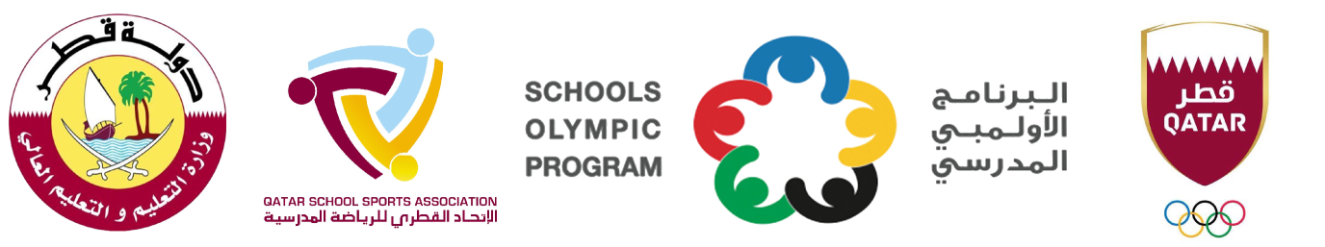 نتائج منافسات البرنامج الأولمبي المدرسي 2022منافسة كرة السلة للبنات المرحلة  ..الإعدادية التاريخ 29  /  09   /    2022         – يوم الخميس - مدارس حكومي مركز :   لجنة رياضة المرآة القطرية   مالمجموعة 3 رقم المباراةالفريق 1الفريق 2النتيجةالفائز1المجموعة 3 1مدرسة غرناطة مدرسة الإعدادية 8 - 2مدرسة غرناطة2المجموعة 3 2الكرعانه المشتركةالضعاين الاعدادية0 - 1الكرعانه المشتركة3المجموعة 3 3الوجبة الإعدادية مدرسة رقية الإعدادية  10- 4الوجبة الإعدادية44موزه الإعدادية مدرسة هند الانصارية22 - 0موزه الإعدادية